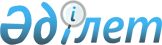 "Аудиторлық қызметті лицензиялаудың кейбір мәселелері туралы" Қазақстан Республикасы Үкіметінің 2012 жылғы 12 қарашадағы № 1434 қаулысына өзгеріс енгізу туралы
					
			Күшін жойған
			
			
		
					Қазақстан Республикасы Үкіметінің 2018 жылғы 5 мамырдағы № 246 қаулысы. Күші жойылды - Қазақстан Республикасы Үкіметінің 2022 жылғы 16 ақпандағы № 65 қаулысымен
      Ескерту. Күші жойылды - ҚР Үкіметінің 16.02.2022 № 65 (алғашқы ресми жарияланған күнінен бастап қолданысқа енгізіледі) қаулысымен.
      Қазақстан Республикасының Үкіметі ҚАУЛЫ ЕТЕДІ:
      1. "Аудиторлық қызметті лицензиялаудың кейбір мәселелері туралы" Қазақстан Республикасы Үкіметінің 2012 жылғы 12 қарашадағы № 1434 қаулысына (Қазақстан Республикасының ПҮАЖ-ы, 2012 ж., № 79, 1160-құжат) мынадай өзгеріс енгізілсін:
      2-тармақ мынадай редакцияда жазылсын:
      "2. Қазақстан Республикасы Қаржы министрлігінің Ішкі мемлекеттік аудит комитеті аудиторлық қызметті жүзеге асыру жөніндегі уәкілетті орган –лицензиар (лицензиялар (оның ішінде телнұсқалар) беру, қайта ресімдеу, лицензиялардың қолданысын тоқтата тұру, қайта бастау, одан айыру) болып айқындалсын.".
      2. Осы қаулы алғашқы ресми жарияланған күнінен кейін күнтізбелік жиырма бір күн өткен соң қолданысқа енгізіледі.
					© 2012. Қазақстан Республикасы Әділет министрлігінің «Қазақстан Республикасының Заңнама және құқықтық ақпарат институты» ШЖҚ РМК
				
      Қазақстан РеспубликасыныңПремьер-Министрі

Б. Сағынтаев
